Aileen 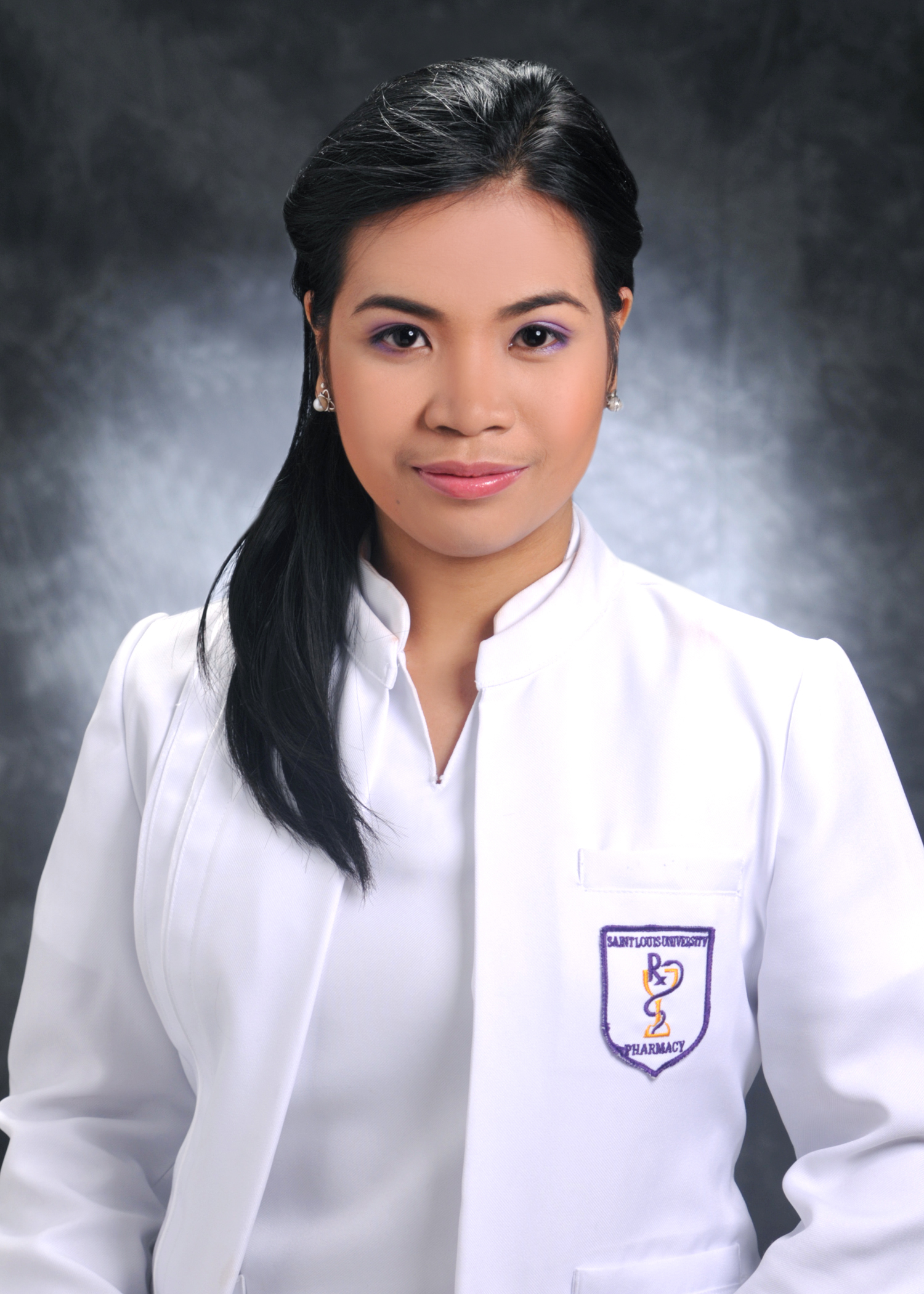 Aileen.362819@2freemail.com                   Qualifications: Registered Pharmacist, PhilippinesDHA Eligibility LetterCareer ObjectiveEnvisioning to be part of a well-established company by imparting my knowledge and skills: focusing on changes that I could contribute as one of the valued employee of the organization and at the same time achieve career growth and development for personal progress and as well as for the institution’s benefit.Education Tertiary Level        Bachelor of Science in Pharmacy, 2014Saint Louis University - Baguio City, Philippines       Secondary Level        Immaculate Conception Catholic School  Umingan, Pangasinan,PhilippinesGraduated Salutatorian  2010Primary LevelUmingan Central Elementary School - Umingan, Pangasinan,PhilippinesGraduated Valedictorian - 2006Skills Highlights.Excellent communication skills and good computer knowledgeFlexible and outgoingWilling to work by shift and to be trainedExtensive medical terminology knowledgeDrug utilization review and strong clinical backgroundAbbreviations comprehensionInventory managementExceptional patient care and interactionPersonal DataGender: Female     Birthday: November 11, 1993Religion: Roman Catholic                                  Civil Status: Single   Height: 50                                                          Weight:  50 kg                   Occupation: Farming       Languages/Dialect Spoken: English, Filipino and Ilocano  Professional ExperiencesBethany Hospital  San Fernando City, La Union, PhilippinesInternMay 2013 to June 2014      Dispensed patient medications to patients throughout the hospital with the supervision of the                             staff pharmacist. Verified accuracy and completeness of information on prescription and refill                requests.       International Pharmaceutical Inc.  Mabolo,Cebu City , Philippines       Intern       March 2013 to April 2013       Broad knowledge in different pharmaceutical machines, quality assurance (including good          Manufacturing practice) through the validation of the various stages of production and the           testing of products before release      Mercury Drug  Tayug, Pangasinan, Philippines       Intern       March 2012 to June 2012       Accurately recorded compounded products and prepared appropriate labels. Maintained proper        storage and security conditions for all drugs. Mixed various pharmaceutical preparations        according to written prescriptions. Labeled all products appropriately, including cautionary and        auxiliary labels. Maintained updated records such as pharmacy files, patient profiles, charge        system files, inventories and poison or controlled drug registries.Asian Hospital and Medical Center - 2205 Civic Drive Filinvest Corporate City, Alabang Muntinlupa City, 1780 Philippines	Asian Hospital and Medical Center is a tertiary hospital accredited by the Joint Commission       International (JCI), the world’s most prestigious accrediting body for health care organizations.       STAFF PHARMACIST  DEPARTMENT  		                         FROM			           TOIn-Patient Pharmacist I     	                       January 6, 2015 		 March 31, 2016In-Patient Pharmacist II      	                       April 1, 2016                             August 22, 2016Compounding and Oncology Pharmacist      August 23, 2016                        April 8, 2017Prepares medication by reviewing and transcribing physician's order, checking the medicines including the expiration date and possible drug interactions and patient's allergies.Rounds to nursing units to practiced Unit Dose Drug Dispensing System to provide patients specific individually packaged medication in order to arrive at the correct drugs and dose prior to medication.Responsible for the preparation, compounding, packaging, dispensing and record keeping of all compounded sterile products and drugs for chemotherapy.Coordinating the complete medication plan from inpatient .Supervise the repackaging, labeling and documentation of medications for In-Patient units.Seminars and Certifications      * Basic Life Support Certification           American Safety and Health Institute (ASHI) accredited* Orientation on Electric Drug Price Monitoring System (EDPMS) version 2.0 as per A.O 2011-0012* Costumer Excellence Seminar bt Wyeth Philippines* 53rd Anniversary Celebration & 1st Quarterly Symposium "Pharmacist  Collaboraive Pharmacist".